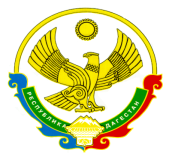 РЕСПУБЛИКА ДАГЕСТАНМУНИЦИПАЛЬНОЕ КАЗЕННОЕ ОБЩЕОБРАЗОВАТЕЛЬНОЕ УЧРЕЖДЕНИЕ « СТЕПНОВСКАЯ ООШ» КИЗЛЯРСКОГО РАЙОНА368808. РД, Кизлярский район, с. Степное					т89634105623	                       Дорожная карта пищеблока             «Степновской ООШ».Примечание: Пищеблок расположен в  школьном здании 1960-го года постройки, нет складского помещения. Кухня и обеденный зал находятся в приспособленных помещениях (бывшая учительская и учебный класс.) Наличие в помещении(то что есть )Необходимое(то что нужно)1Мебель на кухне:Буфет - 3,Разделочный стол – 1.-2Технологическое оборудование4-х камфорная плита – 1Духовой шкаф -1Вытяжка -13Холодильное оборудованиеХолодильник - 1холодильник – 1.4Мебель в обеденном залестолы – 5,стулья – 20.столы – 2.Стулья – 8.5Моечные ваннымоечная раковина в кухне - 1, моечная раковина в обеденном зале - 16Наличие холодной и горячей проточной водыХолодная и горячая проточная вода, имеется внутренняя канализация.7Кухонный инвентарьРазделочный стол - 1 разделочные доски - 2, чайник - 2,заварочный чайник - 1,  кастрюли - 4, ведра – 4 (2 жел., 2 пластм),шумовка - 1,ножи - 3, скалка - 1, половник – 2ст. ложки - 22Дуршлаг – 1,Кастрюля(5л) – 2,Сковорода чугун. -1,Бочки для сыпучих продуктов (пластмас.) 10л – 4,Разнос – 1.Клеенка для обеденного стола – 5м.Ножи- 2.8Столовая чайная посуда на 1-го питающегосяКружки – 24,Тарелки для 1го – 24,Тарелки для 2го – 25.Тарелки для 1го – 30,Тарелки для 2го – 30,Ст. ложки – 25.